Défi scientifique du 92Classe de CM1 B de l’EE la Faïencerie à Bourg-la-Reine La classe doit réussir à construire un pont en papier de 20 cm de long et pouvant supporter la masse d’une petite voiture.Les étapes de notre démarche.Nous avons regardé et comparé des photos de ponts différents. Nous avons vu que :● Des ponts ont plus de piliers que d’autres● Des ponts ont 2 piliers posés sur les bords du fleuve, et d’autres ont aussi des piliers dans l’eau.● Des ponts ont des fils qui servent peut-être à les soutenir. Nous avons fait des propositions pour construire un pont :● le nombre de piliers :  3 ou plus● la forme des piliers : en forme de cylindre ou en éventail● la solidité des piliers : 1 feuille par pilier / 2 feuilles par pilier / 4 feuilles par pilier (1 grand cylindre et 3 petits cylindres placés à l’intérieur)● le tablier : 1 feuille, 1 feuille pliée en deux, 2 feuilles pliées- Nous nous sommes répartis en 6 groupes et chaque groupe a construit un pont à partir des propositions.- Chaque groupe a présenté sa construction et a expliqué oralement comment il avait fait.- Chaque élève a rédigé un compte-rendu d’expérience et a dessiné le pont fait par le groupe.- Chaque groupe a souhaité améliorer sa construction, mais pour des raisons différentes :consolider les piliers, consolider le tablier, mettre les piliers à la même taille (hauteur), mettre des barrières de sécurité- La maîtresse nous a dit qu’il faudra voter pour le pont le mieux réussi. Et elle nous a demandé « C’est quoi, un pont réussi ? ». Voici nos réponses :▪ Un pont qui supporte la voiture sur un temps long▪ Un pont qui supporte la voiture à n’importe quel endroit du tablier▪ Un pont dont tous les piliers sont solides- Nous avons voté pour le pont le mieux réussi : c’est le pont construit par le groupe 4.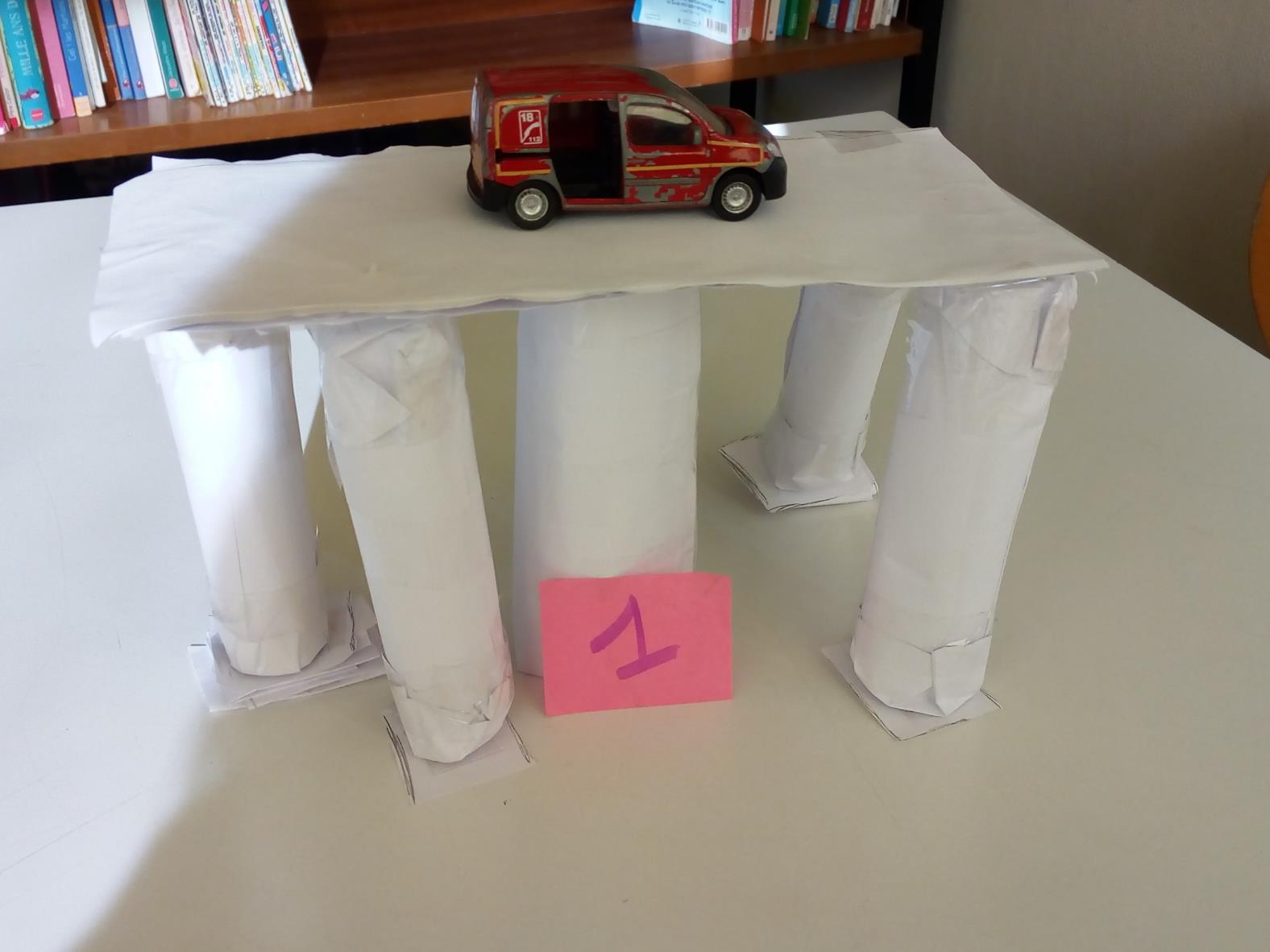 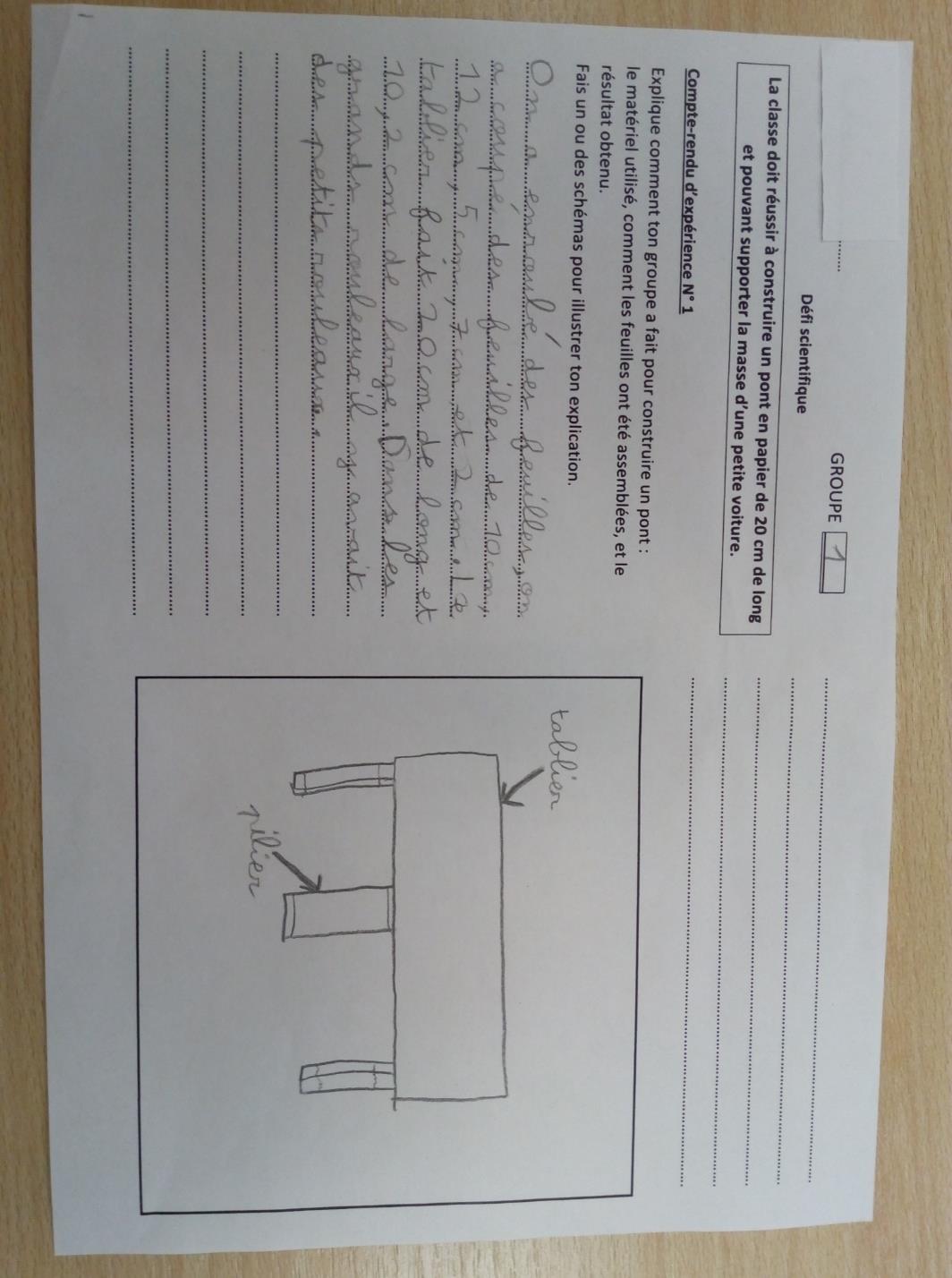 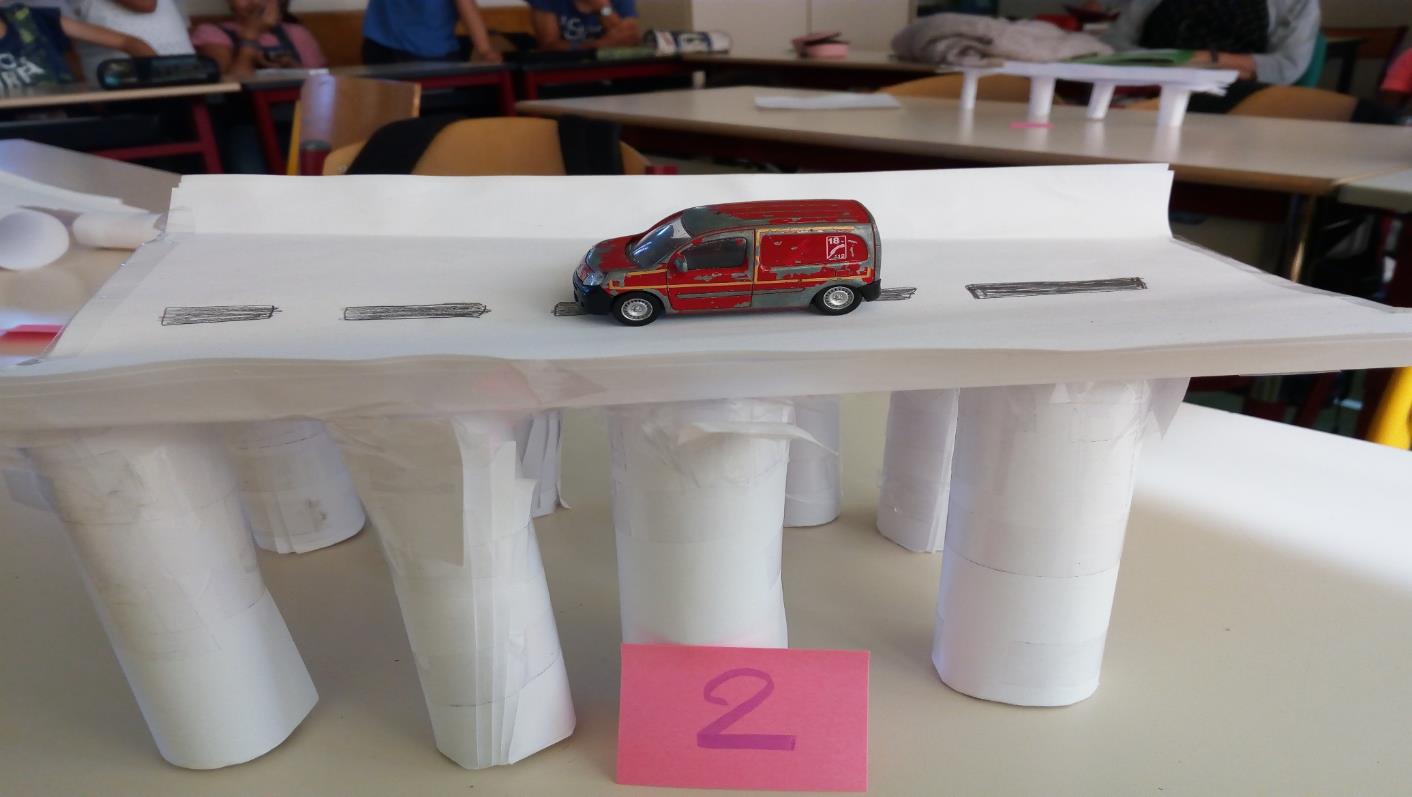 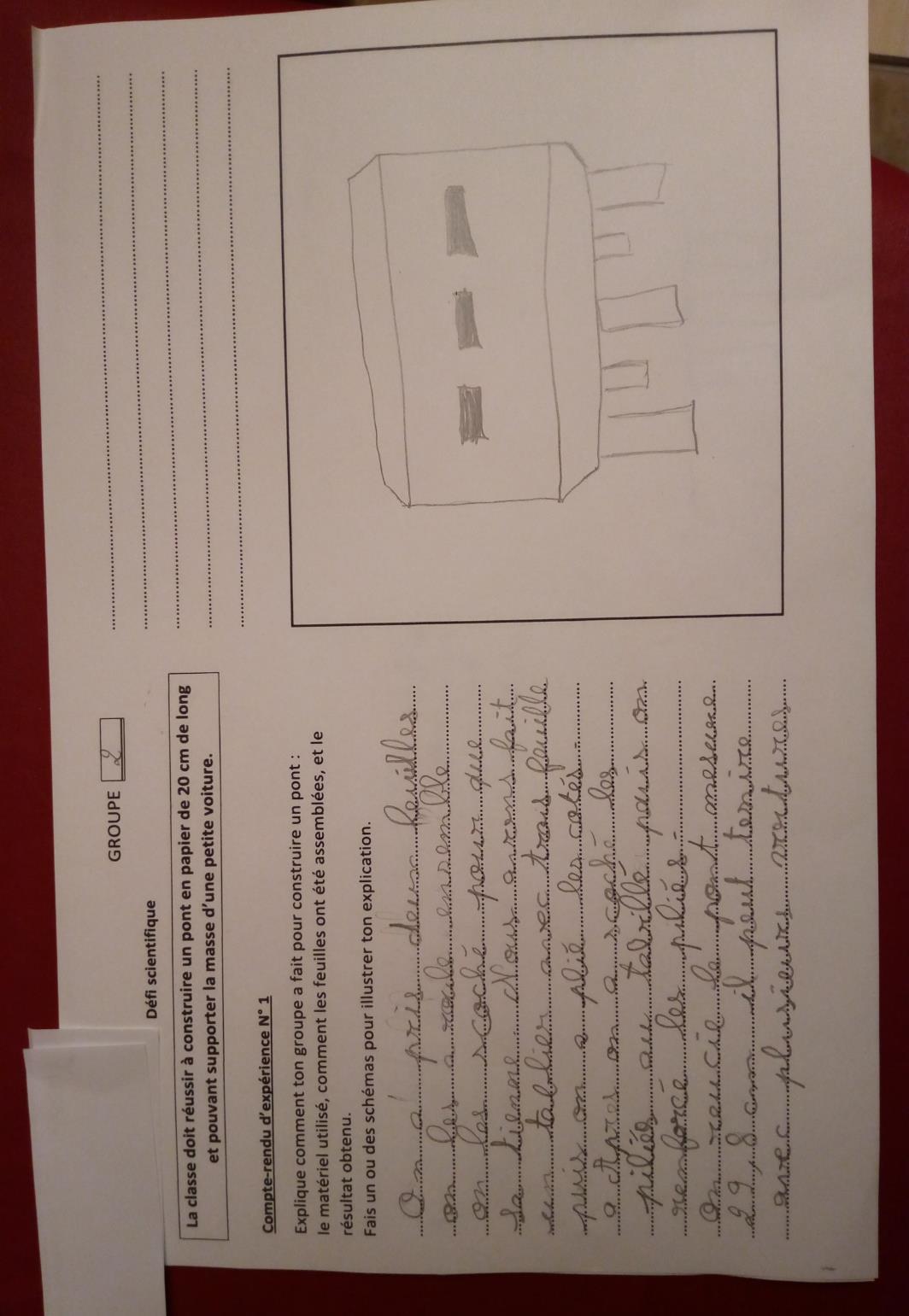 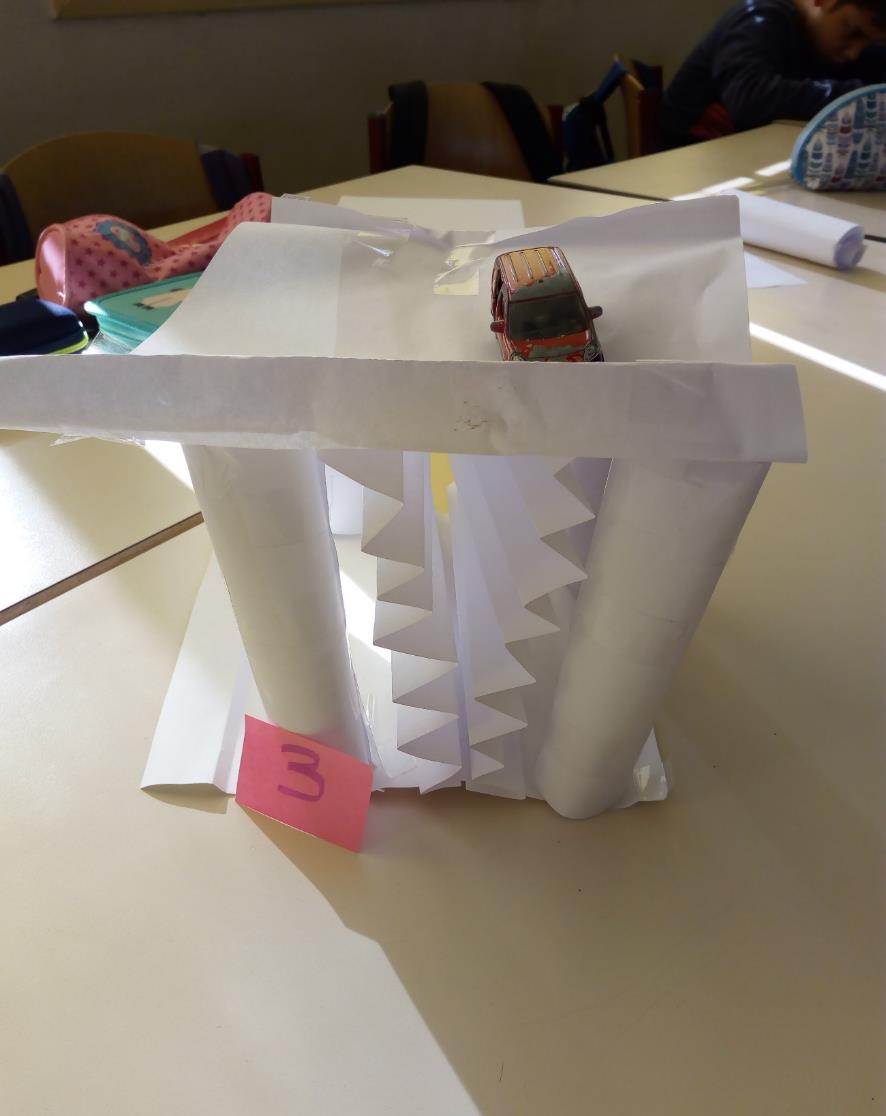 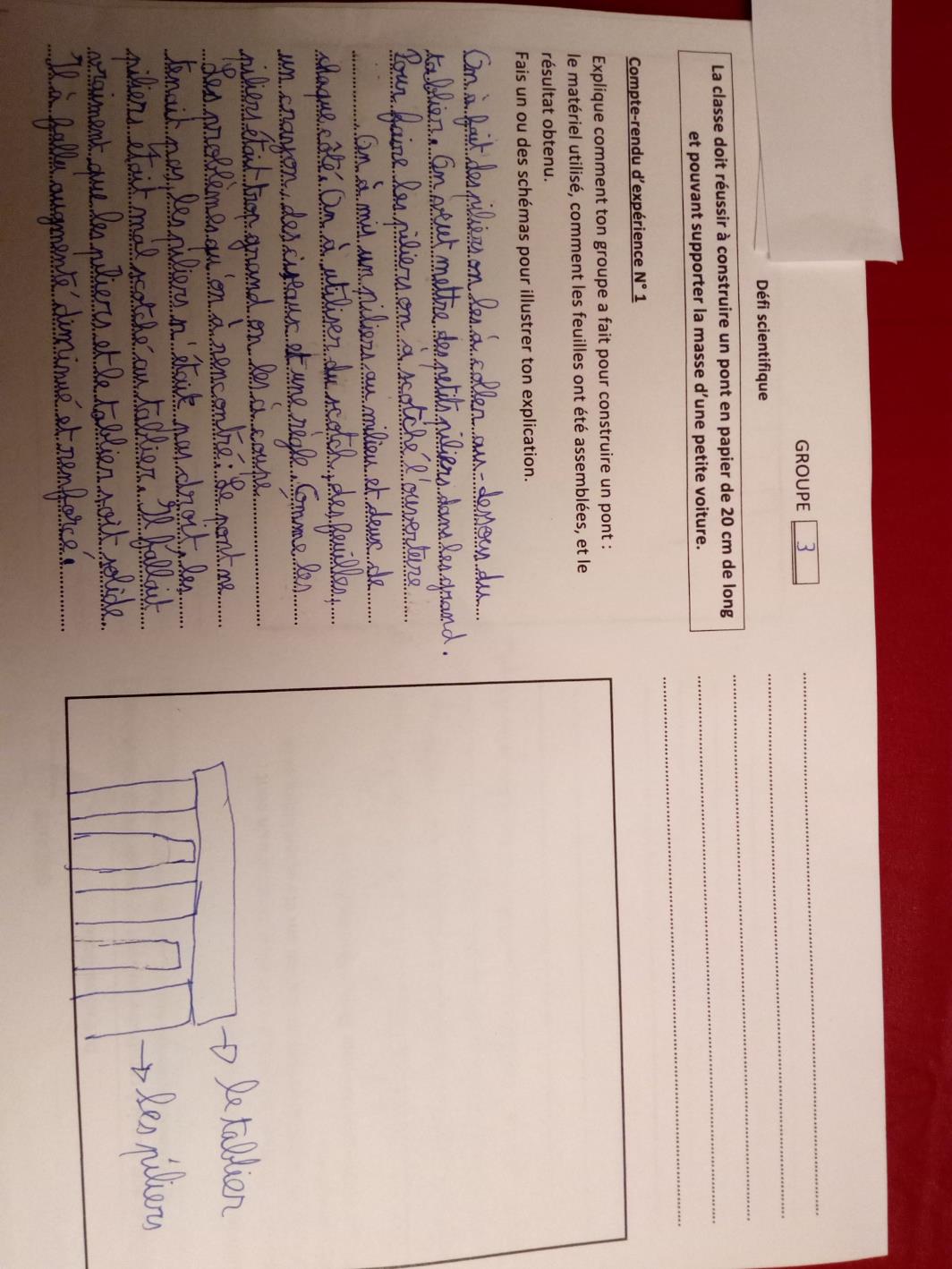 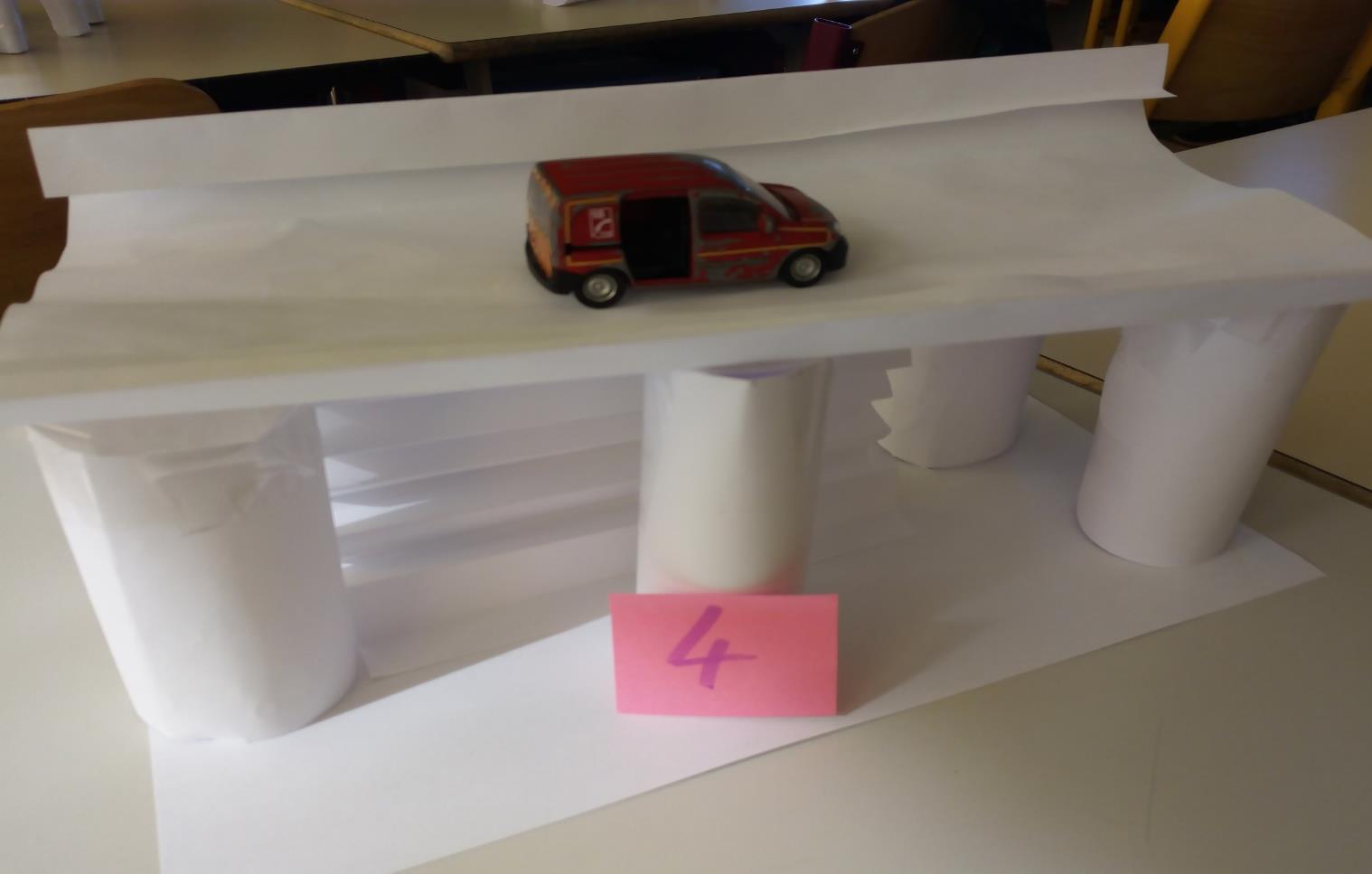 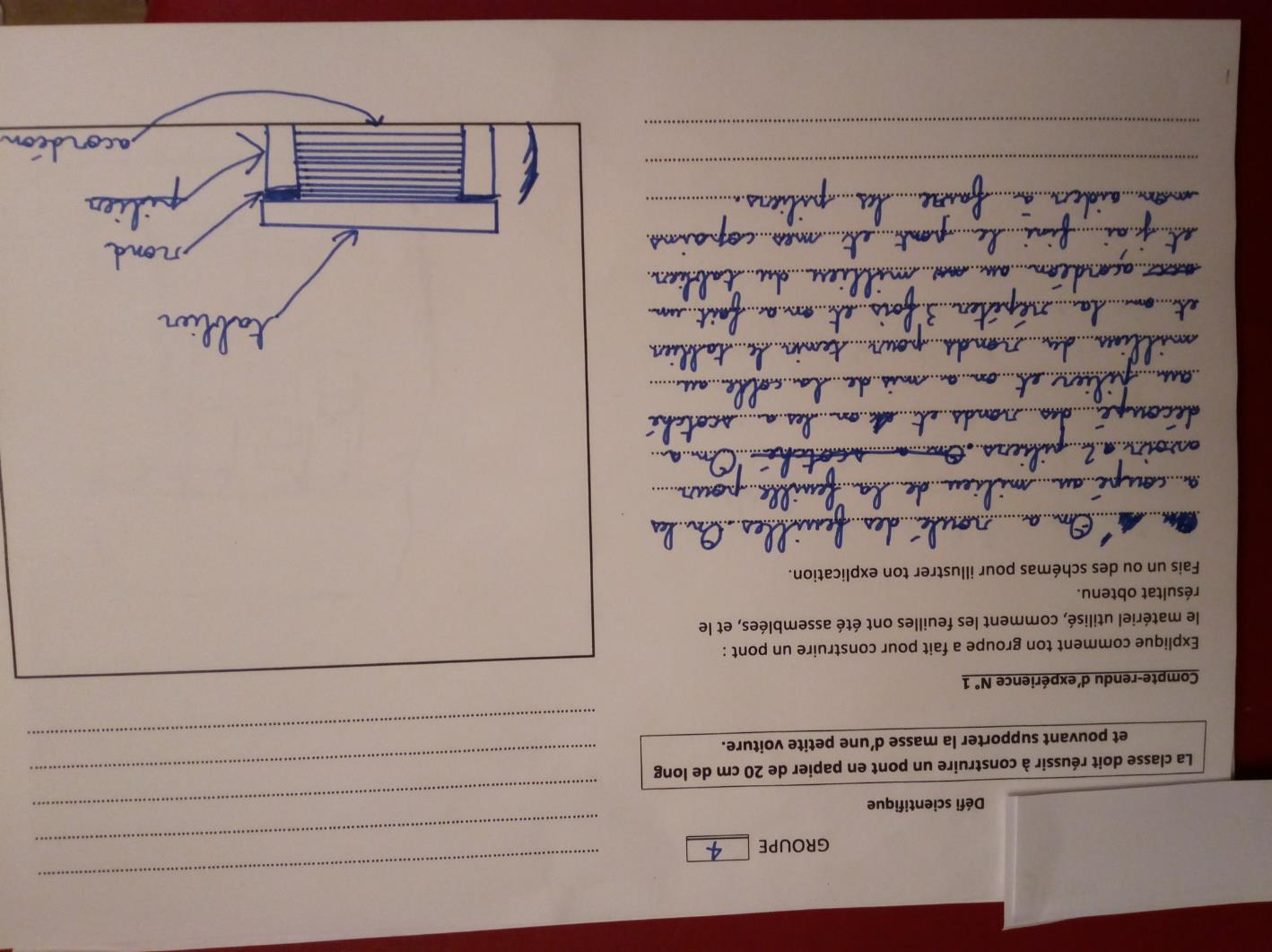 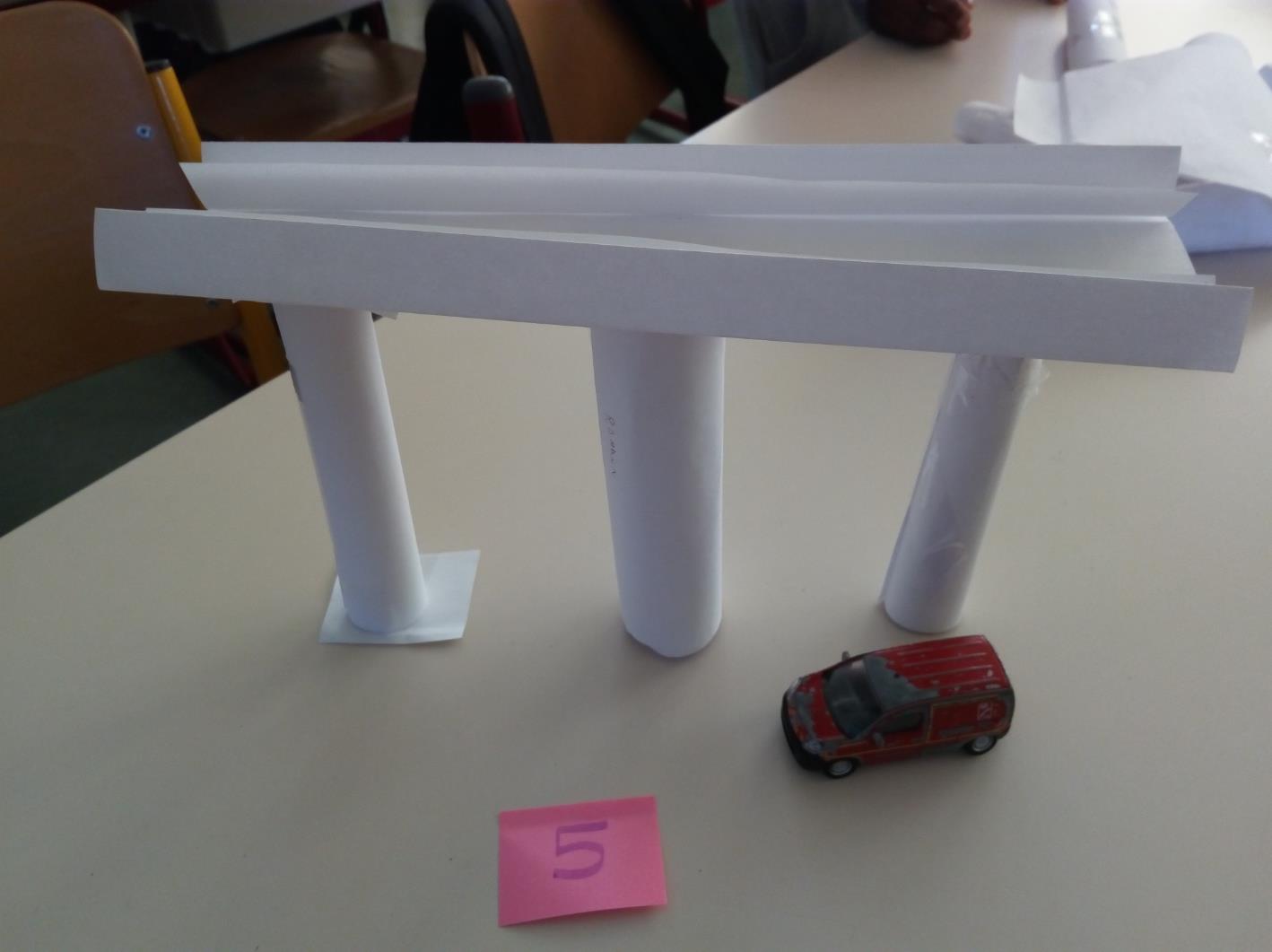 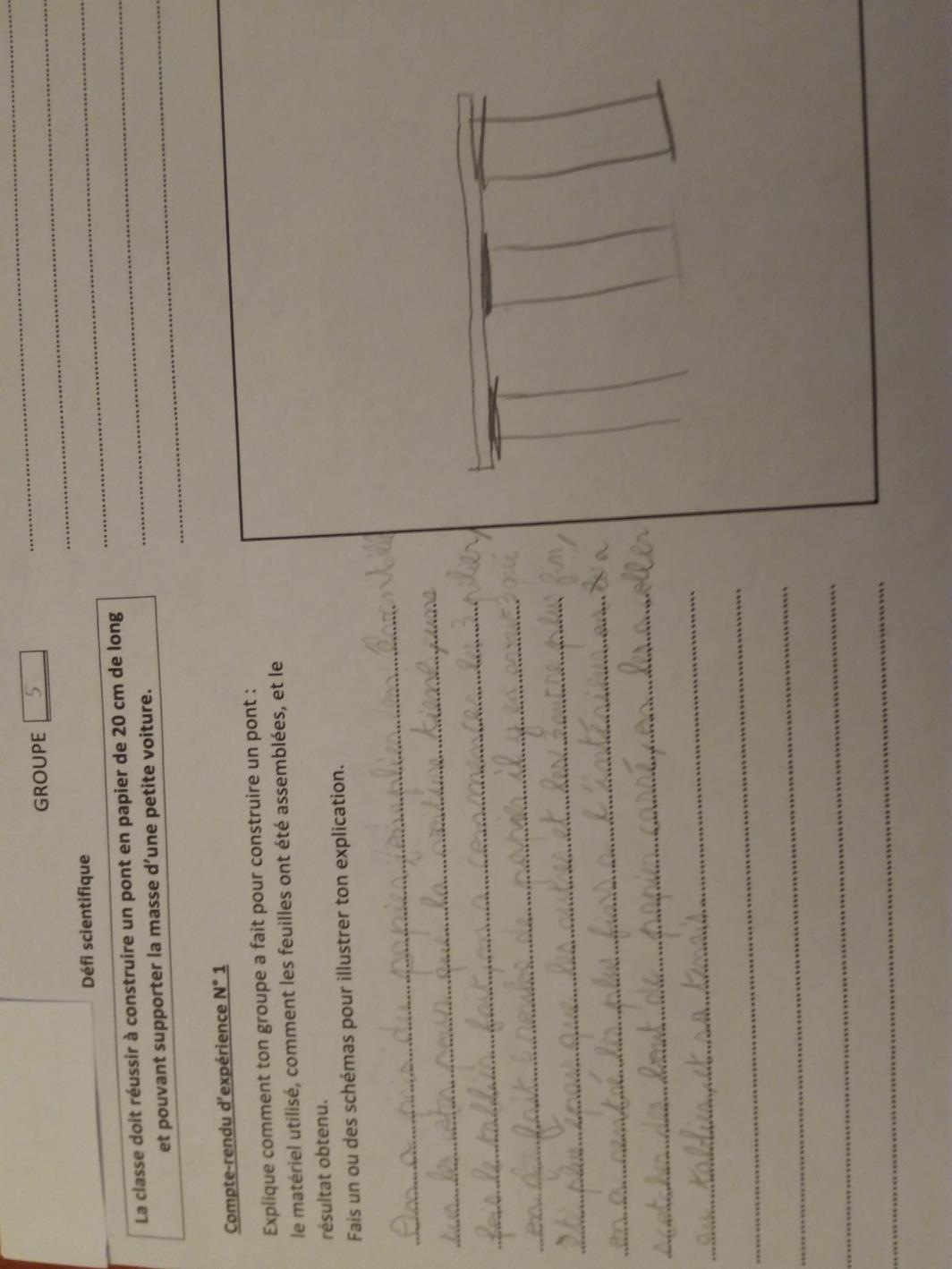 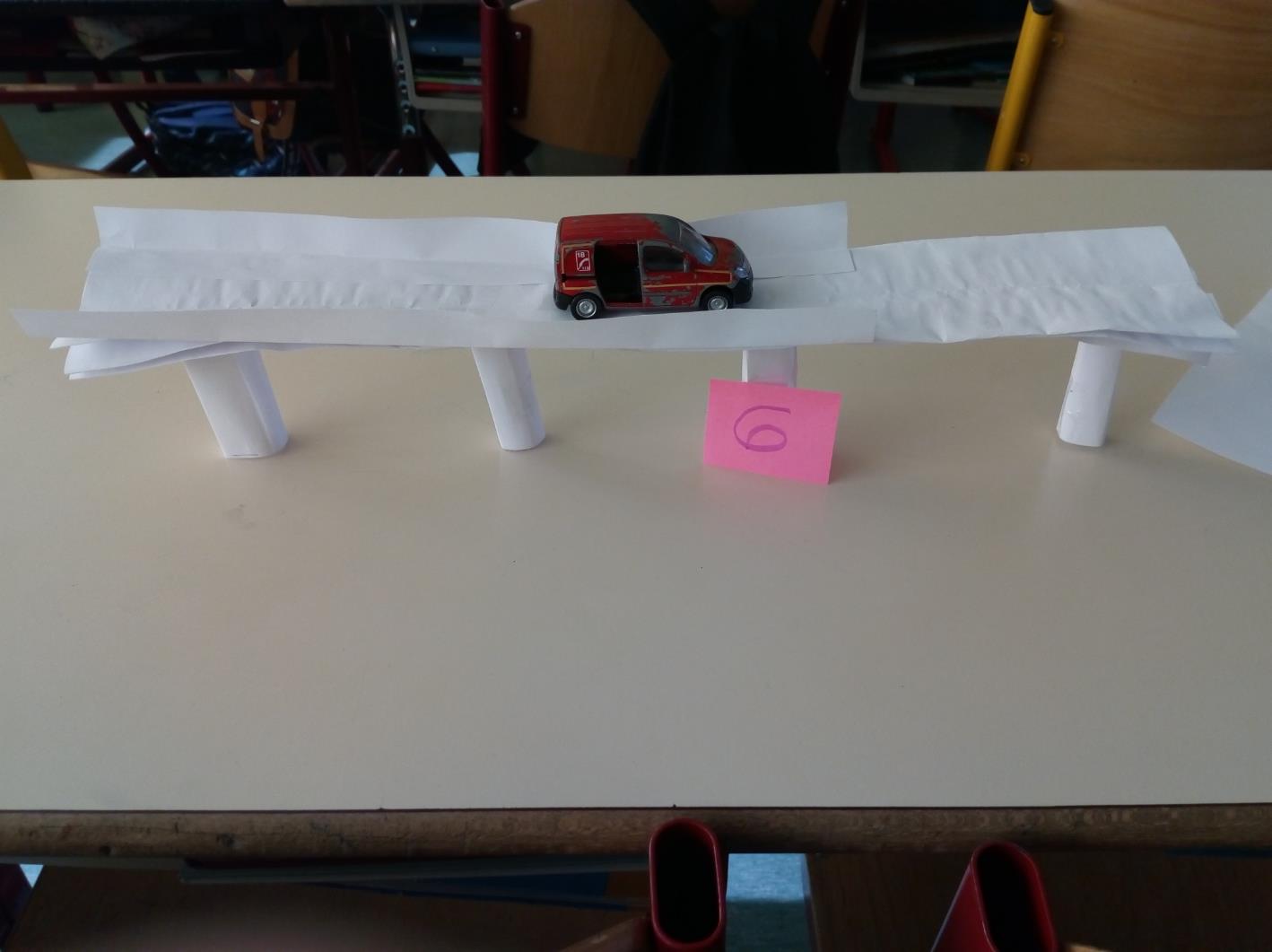 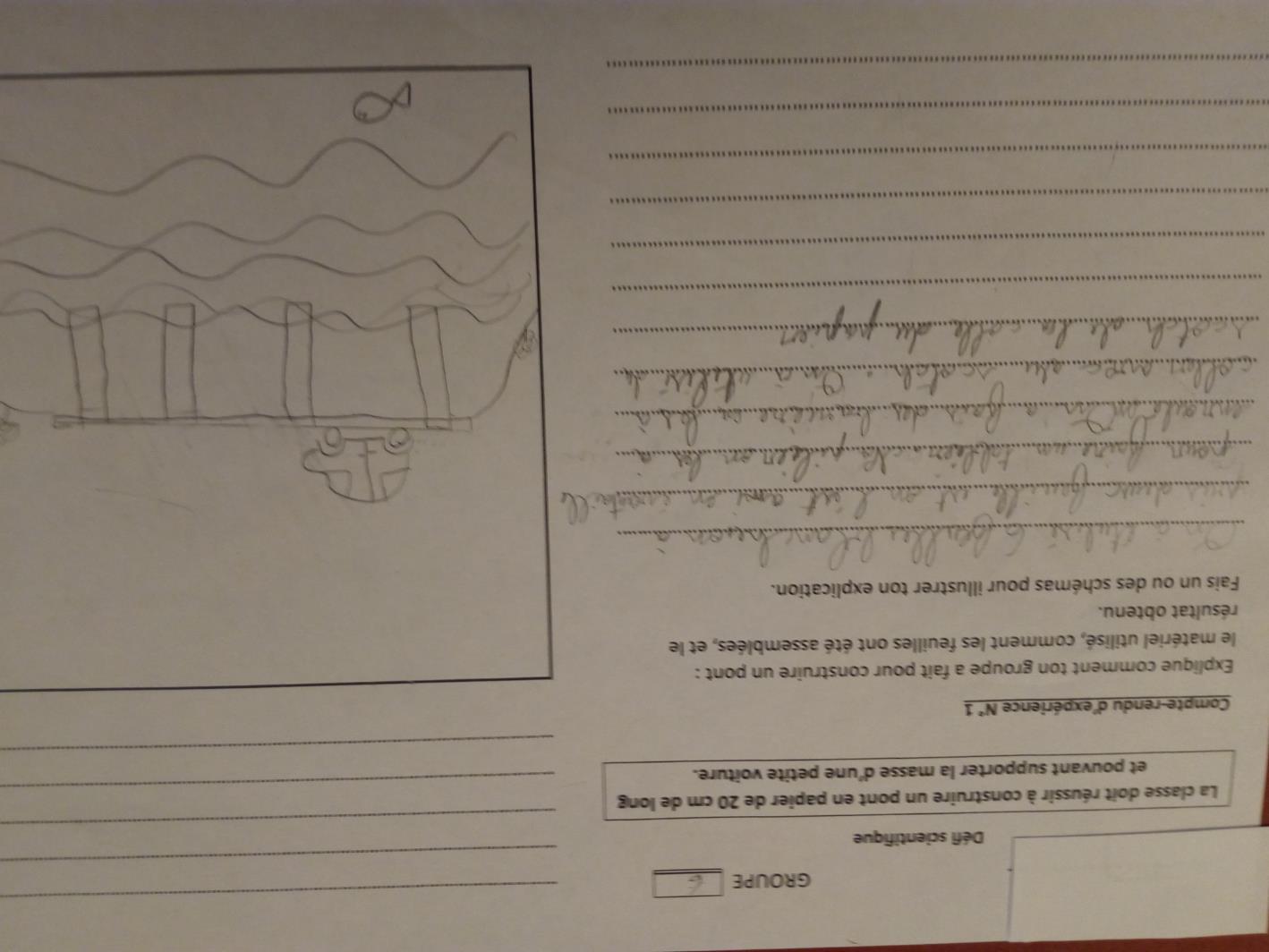 